INFORMACJA Z OTWARCIA OFERTNr postępowania: RI.271.1.7.2024Modernizacja bieżni boiska sportowego przy Szkole Podstawowej nr 3 w Drezdenku Zgodnie art. 222 ust. 5  ustawy z 11 września 2019 r. - Prawo zamówień publicznych (Dz. U. z 2023 r. poz. 1605)  zamawiający udostępnia informację z otwarcia ofert.Do upływu terminu składania ofert,  złożono następujące oferty:Leszek Kułak-Budownictwo Sportowe. Inżynieria Krajobrazu
ul. Lawendowa 1, 66-440 Skwierzyna
cena brutto oferty: 278 353,17 zł.Informację sporządził: 21.06.2024r.    Tomasz Fiedler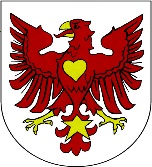 Gmina Drezdenkoul. Warszawska 1, 66-530 Drezdenko